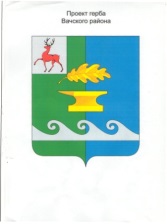 Администрация  Вачского муниципального района  Нижегородской  областиП О С Т А Н О В Л Е Н И ЕПРОЕКТ от   	                                                                                                  №  О внесении изменений в постановление администрации Вачского муниципального района Нижегородской области от 20.07.2017г. № 543«Об утверждении муниципальной программы «Развитие культурыВачского муниципального района на 2018-2020 годы»     В связи с изменением финансирования муниципальной программы «Развитие культуры Вачского муниципального района на 2018-2020 годы» администрация Вачского муниципального района Нижегородской области постановляет:       1. Внести в муниципальную программу «Развитие культуры Вачского муниципального  района на 2018-2020годы», утвержденную постановлением администрации Вачского муниципального района Нижегородской области от 20 июля 2017 года № 543 следующие изменения:       1.1. В Паспорте муниципальной программы «Развитие культуры Вачского муниципального района на 2018-2020 гг.» (далее - программа)  позицию  «Объёмы бюджетных ассигнований программы за счет средств местного бюджета (в разбивке по подпрограммам)» изложить в редакции:«».     1.2. В Таблице 1. «Перечень основных мероприятий районной программы «Развитие культуры Вачского муниципального района на 2018-2020 гг.»:   1.2.1. Пункт 1.9. Подпрограммы 1. муниципальной программы «Создание условий для организации досуга и обеспечение жителей услугами клубной системы» изложить в редакции:  «».    1.2.2. В строке «Итого» цифры «39 185,9» заменить цифрами «39 685,9», цифры «120 896,4» заменить цифрами «121 396,4».    1.2.3. В строке «Всего»  Таблицы 1. цифры  «83 116,7» заменить цифрами «83 616,7», цифры  «256 680,8» заменить цифрами  «257 180,8».    1.3. Таблицу 5. «Прогнозная оценка расходов на реализацию муниципальной программы «Развитие культуры Вачского муниципального района на 2018-2020 гг.» изложить в редакции:«».     1.4. В Подпрограмме 1. «Создание условий для организации досуга и    обеспечения жителей  услугами  клубной  системы»  (далее Подпрограмма 1):     1.4.1. Позицию «Объёмы бюджетных ассигнований Подпрограммы за счет средств местного бюджета» изложить в  редакции:  «                                                                                                                                                                                                      ».      1.4.2. В Таблице 1. «Перечень основных мероприятий районной программы «Развитие культуры Вачского муниципального района на 2018-2020 гг.» п. 1.9. подпрограммы муниципальной программы «Создание условий для организации досуга и обеспечение жителей услугами клубной системы» по всему тексту Программы изложить в редакции:«                                                                                                                                                                                                                                                         ».      1.4.3. В строке «Итого» цифры «39 185,9» заменить цифрами «39 685,9», цифры «120 896,4» заменить цифрами  «121 396,4».         1.4.4. В абзаце 1 «Ресурсное обеспечение Подпрограммы» цифры «120 896,4» заменить цифрами «121 396,4» тыс.руб.      2. Отделу организационно-правовой и кадровой работы администрации Вачского муниципального района опубликовать настоящее постановление в информационно-телекоммуникационной сети Интернет на официальном сайте администрации Вачского муниципального района www.vacha-nnov.ru не позднее следующего дня после его подписания.      3. Настоящее постановление вступает в силу со дня его официального опубликования на сайте администрации.       4. Контроль за исполнением настоящего постановления возложить на заместителя главы Е.А.Каракина.Глава администрации                                                                                С.В. ЛисинОбъемы бюджетных ассигнований программы за счет средств местного бюджета (в разбивке по подпрограммам)Всего на реализацию Программы – 257 180,8 тыс.  руб.  2018 г – 83 616,7 тыс. руб. 		2019 г – 85 886,2 тыс. руб.   2020 г – 87 677,9 тыс. руб.   Подпрограмма 1. «Создание условий для организации досуга и обеспечение жителей услугами клубной системы» - 121 396,4 тыс.  руб.  2018 г – 39 685,9 тыс. руб.2019 г – 40 327,4 тыс. руб.2020 г – 41 383,1 тыс. руб.Подпрограмма 2  «Развитие библиотечного дела» - 49 975,8 тыс.  руб.  2018 г – 16 775,2 тыс. руб.2019 г – 16 452,8 тыс. руб.2020 г – 16 747,8 тыс. руб.Подпрограмма 3  «Развитие музейного дела» -4 047,2 тыс.  руб.  2018 г – 1 183,4 тыс. руб.  2019 г – 1 383,3 тыс. руб.  2020 г – 1 480,5 тыс. руб.  Подпрограмма 4 «Развитие дополнительного образования детей в сфере культуры и искусства» -30 745,9 тыс. руб.  2018 г – 9 716,9 тыс. руб	2019 г – 10 616,9 тыс. руб2020 г – 10 412,1 тыс. рубПодпрограмма 5 «Развитие дополнительного образования детей в сфере спорта» - 15 389,8 тыс. руб.  2018 г- 4 853,5 тыс. руб.  	2019 г- 5 253,5 тыс. руб.  2020 г- 5 282,8 тыс. руб.  Подпрограмма 6 «Обеспечение реализации муниципальной программы на 2018-2020 гг.» - 35 625,7 тыс. руб.  2018 г – 11 401,8 тыс. руб.  2019 г – 11 852,3 тыс. руб.  2020 г – 12 371,6 тыс. руб.  1.9. Обеспечение деятельности МБУК «Централизованная межпоселенческая клубная система»Прочие расходы2018-2020МБУК  «ЦМКС»33 982,334 686,634 774,3103 443,2в т.ч. на приобретение активной акустической системы в Алтунинский с/клубПрочие расходы2018-2020МБУК  «ЦМКС»40,00,00,040,0в т.ч. на обеспечение развития и укрепления материально-технической базы МБУК «ЦМКС» Прочие расходы2018-2020МБУК  «ЦМКС»750,060,070,0880,0в т.ч. на обеспечение развития и укрепление материально-технической базы РДК «им. Солдатова»  Прочие расходы2018-2020МБУК  «ЦМКС»700,00,00,0700,0СтатусПодпрограмма муниципальной программыПодпрограмма муниципальной программыИсточники финансированияОбъем финансирования (по годам) за счет средств всех источников (тыс.руб.)Объем финансирования (по годам) за счет средств всех источников (тыс.руб.)Объем финансирования (по годам) за счет средств всех источников (тыс.руб.)Объем финансирования (по годам) за счет средств всех источников (тыс.руб.)СтатусПодпрограмма муниципальной программыПодпрограмма муниципальной программыИсточники финансирования2018 год2019 год2020 годВсегоМуниципальная программа«Развитие культуры Вачского муниципального  района на 2018– 2020 гг.»Муниципальная программа«Развитие культуры Вачского муниципального  района на 2018– 2020 гг.»Муниципальная программа«Развитие культуры Вачского муниципального  района на 2018– 2020 гг.»Всего, в том числе84 537,9785 886,288 671,5259 095,67Муниципальная программа«Развитие культуры Вачского муниципального  района на 2018– 2020 гг.»Муниципальная программа«Развитие культуры Вачского муниципального  района на 2018– 2020 гг.»Муниципальная программа«Развитие культуры Вачского муниципального  района на 2018– 2020 гг.»Районный бюджет83 616,785 886,288 671,5258 174,4Муниципальная программа«Развитие культуры Вачского муниципального  района на 2018– 2020 гг.»Муниципальная программа«Развитие культуры Вачского муниципального  района на 2018– 2020 гг.»Муниципальная программа«Развитие культуры Вачского муниципального  района на 2018– 2020 гг.»Областной бюджет921,27--921,27Муниципальная программа«Развитие культуры Вачского муниципального  района на 2018– 2020 гг.»Муниципальная программа«Развитие культуры Вачского муниципального  района на 2018– 2020 гг.»Муниципальная программа«Развитие культуры Вачского муниципального  района на 2018– 2020 гг.»Федеральный бюджет----Подпрограмма 1 Подпрограмма 1 Создание условий для организации досуга и обеспечение жителей услугами клубной системыВсего, в том числе39 860,940 327,441 961,7122 150,0Подпрограмма 1 Подпрограмма 1 Создание условий для организации досуга и обеспечение жителей услугами клубной системыРайонный бюджет39 685,940 327,441 961,7121 975,0Подпрограмма 1 Подпрограмма 1 Создание условий для организации досуга и обеспечение жителей услугами клубной системыОбластной бюджет175,0--175,0Подпрограмма 1 Подпрограмма 1 Создание условий для организации досуга и обеспечение жителей услугами клубной системыФедеральный бюджет----Подпрограмма 2Подпрограмма 2Развитие библиотечного делаВсего, в том числе16 809,6716 452,816 997,850 260,27Подпрограмма 2Подпрограмма 2Развитие библиотечного делаРайонный бюджет16 775,216 452,816 997,850 225,8Подпрограмма 2Подпрограмма 2Развитие библиотечного делаОбластной бюджет34,47--34,47Подпрограмма 2Подпрограмма 2Развитие библиотечного делаФедеральный бюджет----Подпрограмма 3Подпрограмма 3Развитие музейного делаВсего, в том числе1 183,41 383,31 490,54 057,2Подпрограмма 3Подпрограмма 3Развитие музейного делаРайонный бюджет1 183,41 383,31 490,54 057,2Подпрограмма 3Подпрограмма 3Развитие музейного делаОбластной бюджет----Подпрограмма 3Подпрограмма 3Развитие музейного делаФедеральный бюджет----Подпрограмма 4Подпрограмма 4Развитие дополнительного образования детей в сфере культуры и искусстваВсего, в том числе9 716,910 616,910 512,130 845,9Подпрограмма 4Подпрограмма 4Развитие дополнительного образования детей в сфере культуры и искусстваРайонный бюджет9 716,910 616,910 512,130 845,9Подпрограмма 4Подпрограмма 4Развитие дополнительного образования детей в сфере культуры и искусстваОбластной бюджет----Подпрограмма 4Подпрограмма 4Развитие дополнительного образования детей в сфере культуры и искусстваФедеральный бюджет----Подпрограмма 5Подпрограмма 5Развитие дополнительного образования детей в сфере спортаВсего, в том числе5 013,55 253,55 337,815 604,8Подпрограмма 5Подпрограмма 5Развитие дополнительного образования детей в сфере спортаРайонный бюджет4 853,55 253,55 337,815 444,8Подпрограмма 5Подпрограмма 5Развитие дополнительного образования детей в сфере спортаОбластной бюджет160,0--160,0Подпрограмма 5Подпрограмма 5Развитие дополнительного образования детей в сфере спортаФедеральный бюджет----Подпрограмма 6Подпрограмма 6Обеспечение реализации муниципальной программы на 2018-2020 гг.Всего, в том числе11 953,611 852,312 371,636 177,5Подпрограмма 6Подпрограмма 6Обеспечение реализации муниципальной программы на 2018-2020 гг.Районный бюджет11 401,811 852,312 371,635 625,7Подпрограмма 6Подпрограмма 6Обеспечение реализации муниципальной программы на 2018-2020 гг.Областной бюджет551,8--551,8Подпрограмма 6Подпрограмма 6Обеспечение реализации муниципальной программы на 2018-2020 гг.Федеральный бюджет----Объемы бюджетных ассигнований Подпрограммы за счет средств местного бюджета Всего на реализацию Подпрограммы – 121 396,4 тыс. руб.2018 г – 39 685,9 тыс. руб.2019 г – 40 327,4 тыс. руб.2020 г – 41 383,1 тыс. руб.1.9. Обеспечение деятельности МБУК «Централизованная межпоселенческая клубная система»Прочие расходы2018-2020МБУК  «ЦМКС»33 982,334 686,634 774,3103 443,2в т.ч. на приобретение активной акустической системы в Алтунинский с/клубПрочие расходы2018-2020МБУК  «ЦМКС»40,00,00,040,0в т.ч. на обеспечение развития и укрепления материально-технической базы МБУК «ЦМКС» в 2018 годуПрочие расходы2018-2020МБУК  «ЦМКС»750,060,070,0880,0в т.ч. на обеспечение развития и укрепление материально-технической базы РДК «им. Солдатова»  в 2018 годуПрочие расходы2018-2020МБУК  «ЦМКС»700,00,00,0700,0